ЗАТВЕРДЖЕНО: ЗВИЧАЙНИЙ ПАКЕТ/НАДЗВИЧАЙНИЙ ПАКЕТ/                 РАХУНКИ /НІ 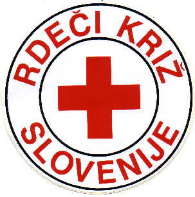 						ЗА ПЕРІОД: _________________________________________НОМЕР. К :  _________________________________________Кількість: _________________________________________ЗАЯВА НА ДОПОМОГУІм'я та прізвище:_________________________			Ж	Ч      Вулиця:	_____________________________       Поштовий індекс та пошта: ______________________________       Телефон.:_____________________	e-пошта: ____________________________       Налоговий номер: ________________________ Дата народження:  __________________                        Статус інваліда (якщо маєте підтверження від ZZZS):         ТАК		НІ       Ім'я та прізвище подружжя: ___________________________________________________               Дата народження подружжя:___________________________________________________Освіта:  Заявник:					 Подружжя:                                                                                      Школа			A. Школа                                                                 ПТУ, СПТУ: 			B. ПТУ, СПТУ: Технікум, коледж: 			C. Технікум, коледж:                                                         Вища освіта			D. Вища освітаПрацевлаштування:заявник:					 	подружжя:                                                                                      так (підприємство: ___________________) 		A.  так (підприємство: _______________)	ні							B.   ні (не зареєстрован на біржі праці)зареєстрован на Біржі праці		               	C.  зареєстрован на Біржі праціпенсіонер						D.  пенсіонерінше: ______________				E.  інше: ______________Всі члени дружини в єдиному господарстві (кількість): ___________    Імена дітей (дошкільного та шкільного віку):	                         закрожите              Школа (клас, курс)_______________________________ дата народження: _______________    Ж	Ч           ____________________________________________________________________ дата народження: _______________    Ж	Ч           ____________________________________  _______________________________ дата народження: _______________    Ж	Ч           ____________________________________  _______________________________ дата народження: _______________    Ж	Ч           ____________________________________  Економично-соціальний статус (дохід) (напишить місячний дохід):заявник:			сума в €	 	подружжя:         		сума в €	 	                                                                            a.  зарплата 			__________		a.  зарплата 			__________b.  пенсія			__________		b.  пенсія      		             __________c.  грошова соціальна допомога__________		c. грошова соціальна допомога__________d.  компенсація              	__________ 		d.  компенсація		__________f. страхові виплати                    __________                   f. страхові виплати                    __________                   g. дітяча допомога:		__________		g. дітяча допомога:		__________h. аліменти:			__________		h. аліменти:			__________Інші доходи: : _____________________  	6. Нерухомістьa) своя квартира, будинок --(не сплачує оренду)b) орендатор                      -в домі---орендна плата:_____________ €                                                -в квартирі--- орендна плата:___________________ €7. ВИ ОТРИМУЄТЕ ДОПОМОГУ ВІД КАРІТАС?     – ні	     - так,        яку___________________________8.      a) ГРОМАДЯНСТВО СЛОВЕНІЇ				b) ___________________ ІНШЕ ГРОМАДЯНСТВО (вкажіть яке)      c) ТИМЧАСОВА ВІЗА (НА _____________ РОКІВ)		d)    ПОСТІЙНА ВІЗА     (тимчасовий захист)9. ОПИС СОЦІАЛЬНОГО ОЗ. МАТЕРІАЛЬНОГО СТАНОВИЩА (житлові умови, матеріальне становище, яка допомога потрібна):_________________________________________________________________________________________________________________________________________________________________________________________________________________________________________________________________________________________________________________________________________________________________________________________________________________________________________________________________________________________________________________________________________________________________________________________________________________________________________________________________________________________________________________________________________________________________________________________________________________________________________________________________________________________________________________________________________________________________________________________________________________________________________________________________________________________________________________________________________________________________________________________________________________________________________________________________________________________________________________________________________________________________________________________________________________________________________________________________________________________________________________________________________________________________________________________________________________________________________________________________________________________________________________________________________________________Дата: 	______________________						                                      Підпіс: ЗАЯВА ПРО ЗГОДУ НА ОБРОБКУ ПЕРСОНАЛЬНИХ ДАНИХПідписавшись, я підтверджую правдивість наданої інформації та погоджуюсь, що у випадку більш тривалого періоду отримання матеріальної допомоги я буду брати активну участь принаймні в одній із додаткових заходів, запропонованих OZRK Novo mesto. Включення в діяльність відповідно до статті 5 Правил розподілу гуманітарної допомоги, які були прийняті Регіональним комітетом Республіки Ново місце на 20-му засіданні 25/21/2011.ПРИМІТКА: ми використовуватимемо отримані дані виключно для наших внутрішніх записів відповідно до принципів 12, 13 і 17 Кодексу етичних принципів у сфері соціальної допомоги та GDPR. Підписуючи, ви погоджуєтеся, що OZ RKS Novo mesto обробляє ваші персональні дані для своїх внутрішніх записів користувачів програми відповідно до Правил захисту ПД.